Objetivo: Comprender texto.Guía N°1:1.- Lea a su hijo/a el texto “El oso de Susu”.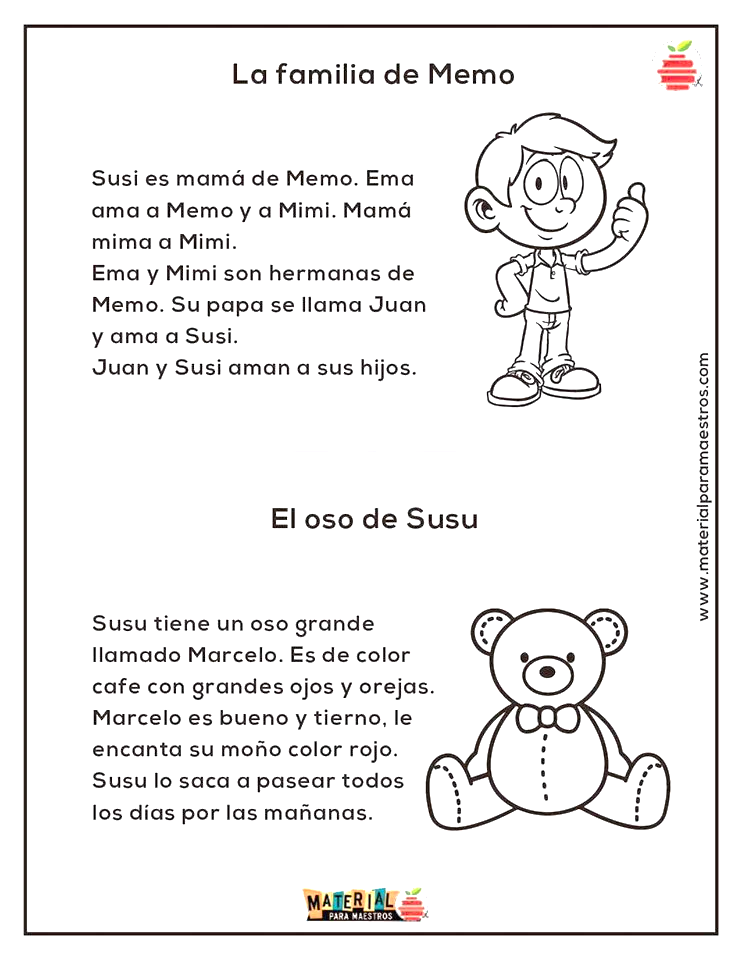 2.- Pregúntele a su hijo/a:¿Quién es Marcelo?¿Quién saca a pasear a Marcelo?¿Cuándo sale de paseo?Pinta el oso como lo describen en el texto.Objetivo: Discriminar sonido inicial.Guía N°2: Lea a su hijo/a: 1.- Observa y nombra los dibujos. 2.- Pinta los dibujos que comienzan con:  A – a”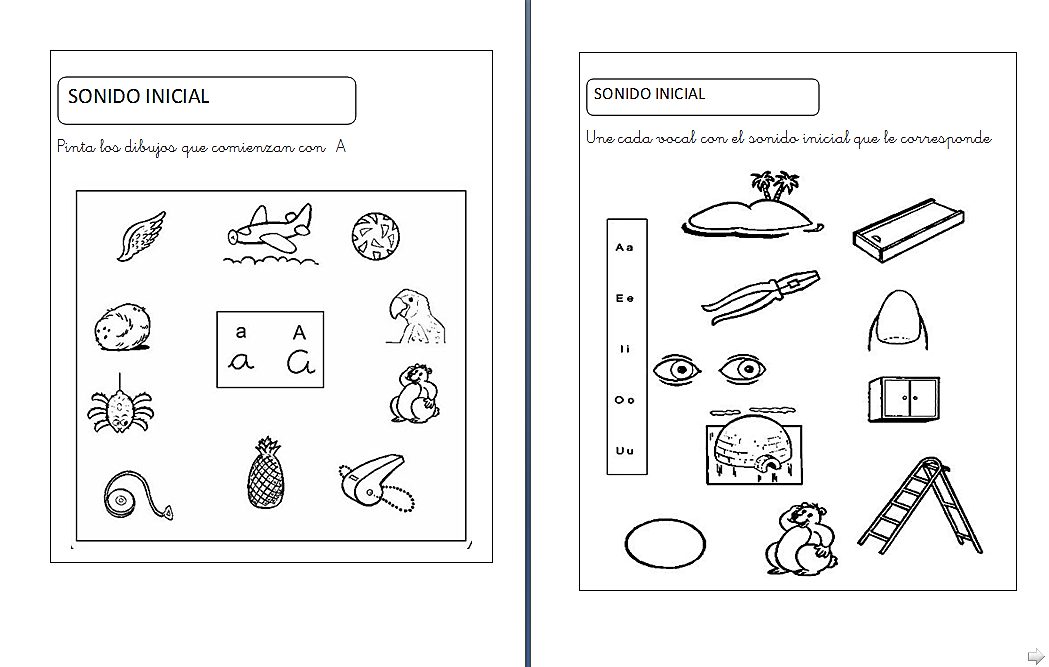 3.- Nombra objetos que comienzan con A – a. Dibuja tres y colorea.Objetivo: Discriminar sonido inicial.Guía N°3: Lea a su hijo/a: “Observa el dibujo y encierra la vocal con que comienza.”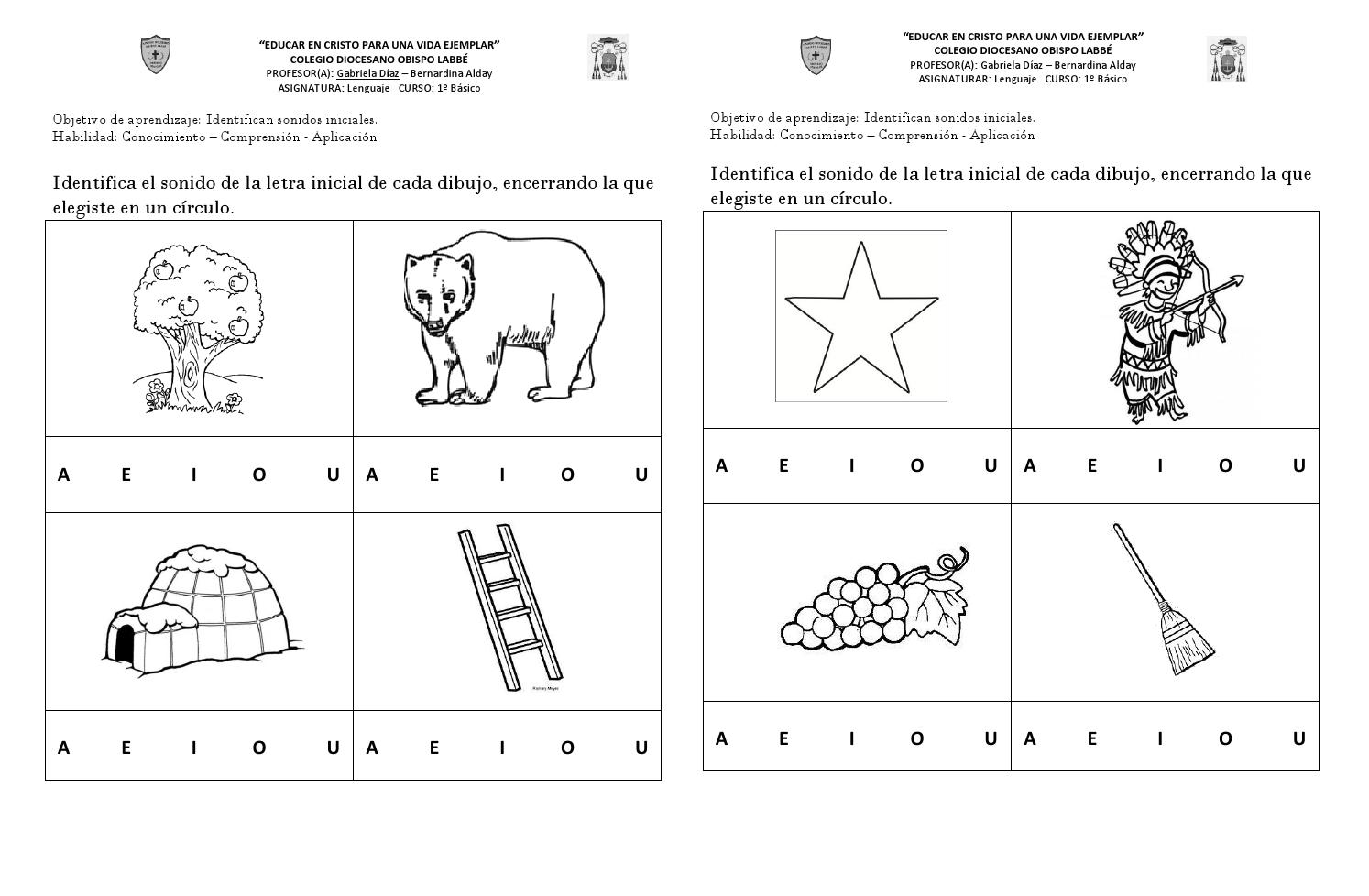 Objetivo: Comprender texto.Guía N°4: 1.- Lea a su hijo/a el texto “Mi tío Tomas”.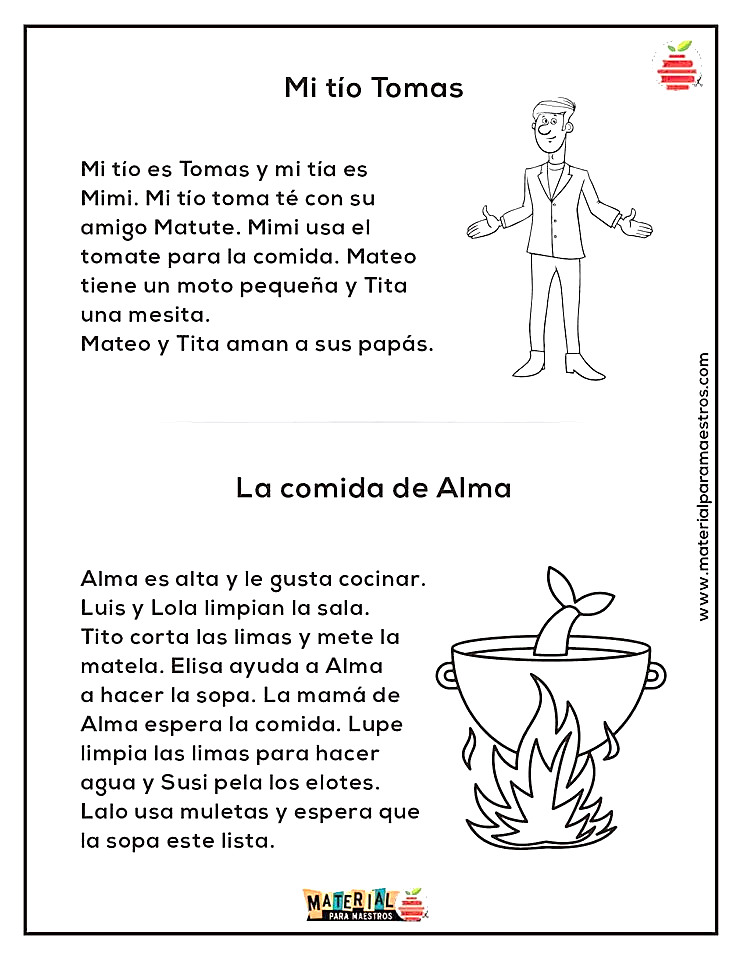 2.- Pregúntele a su hijo/a:¿Cómo se llama el tío?¿Quién es Mimí?Ahora, contesta dibujando tus respuestas. _ Mi tío toma _ Mimi usa para la comida un _ Mateo tiene una Objetivo: Clasificar palabras según números de sílabas.Guía N°5:  Cuenta las sílabas de los dibujos y pinta según corresponda. Amarillo                    Verde                             Naranjo Azul 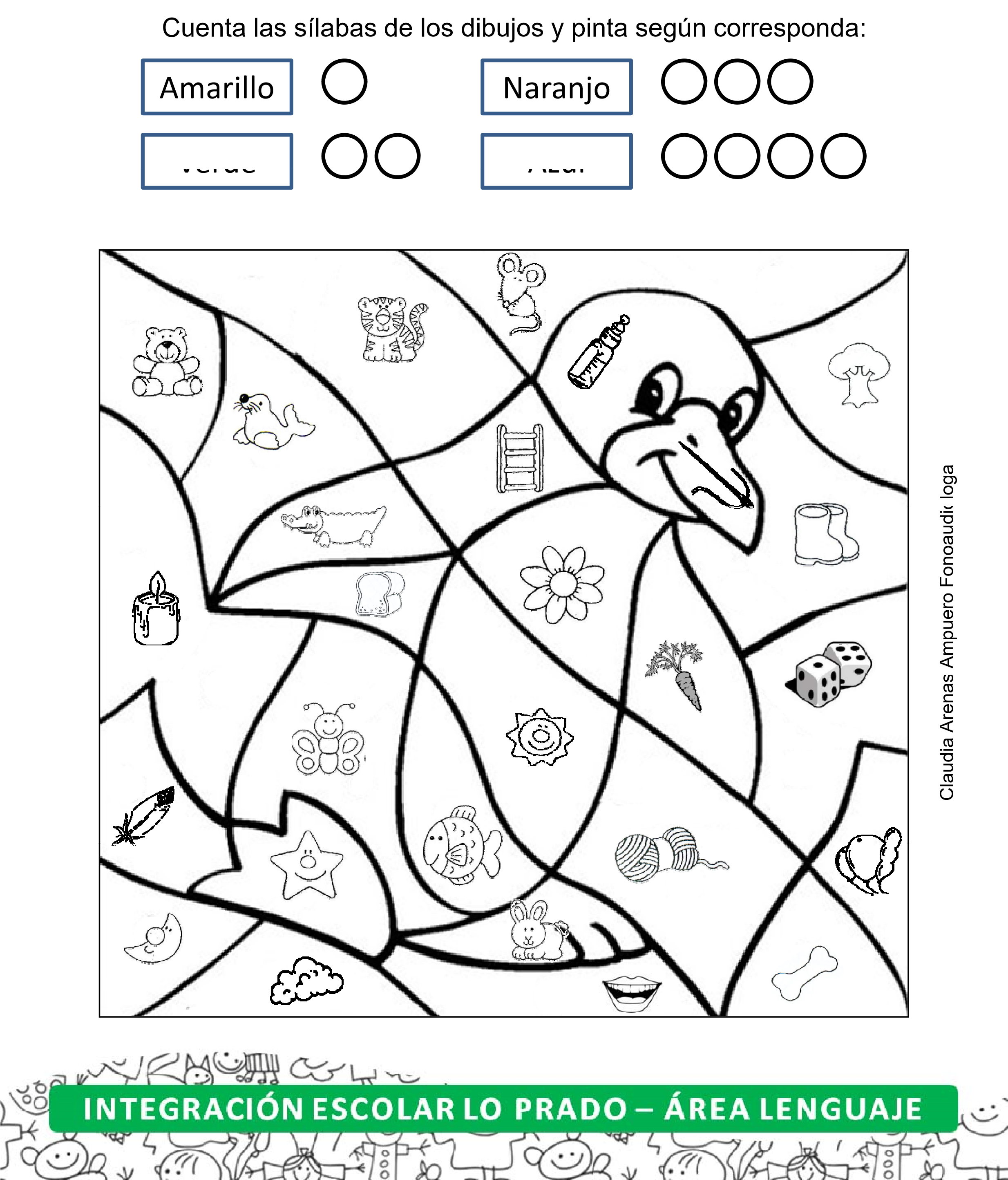 